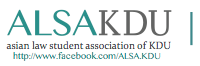 Current committee board:-Junior Committee :-Junior Committee is an Interim Board that will perform the function of Local Board in exceptional circumstances i.e. during transition period. They are usually the potential candidate for the next board whom are in training. President		Hamza KhaleelVice President	Weera SoonSecretary		New Su AnnTreasurer		Pavaani Tanggaveloo PR Officer		Zaheed HishamuddinAcademic Officer	Lee Jing JoeSTEP Officer		UndecidedCurrent members of ALSA KDU:- There are currently 53 students members. They are made up of mostly year 2 students from the University Of London external programme, and Oxford Brookes University twinning programme.There will be an increase in numbers as the new semester had just started a week ago. I have already approached my juniors but they have not given the forms back to me yet.Future Projects:-1. ALSA KDU “PUSAT JAGAAN ANBE SIVAM” CHARITY PROJECT 2013Overview:Gathering of funds, recyclable items, donated items to give to Pusat Jagaan Anbe Sivam.Reasons for supporting Pusat Jagaan Anbe Sivam:Pusat Jagaan Anbe Sivam in Klang is a charity home for the disabled and unfortunate. There are currently 54 people residing in the home. 34 of them are disabled, the youngest resident is 5 years old and the oldest resident is 94 years old. We have selected Pusat Jagaan Anbe Sivam as the beneficiary after some consideration. One of the main factors is that the centre has no affiliation with any churches or government organizations. The home runs mainly on charity and recyclable items donated by the public. Proposed Event Date		16th of November 2013 or 17th of November 2013Event Venue			Pusat Jagaan Anbe SivamCharity Contact Details	No. 2, Jalan Seri Siantan 35, Taman Sri Andalas, Klang Selangor Darul Ehsan 41200 Malaysia				http://www.anbesivam.orgPerson in Charge		Mr. Muthurajah Kandiah (03-3373 3517)2. TRIP TO DRUG REHABILITATION CENTRE 2013
Overview:I believe this discussion will be a good exposure to law students as there might instances in the future where they will be dealing with drug addicts and handling drug cases.Progress: Still in the works.3. DEATH SENTENCE IN MALAYSIA FORUM 2013
Overview:The talk would give an insight to whether death sentence should be upheld in Malaysia, and whether it is still an ethical practice, when majority of the developed countries has already abolished it.Progress: Still in the works.Prepared by	: Liew Juan JuanLast Edited	: September 6 2013NamePostContact No.Liew Juan JuanPresident017-3196565Hamza KhaleelVice President012-9050377Audrey HohSecretary012-2005478Prema DarmalinggamVice Secretary012-6645354